На правах рукописиМинобрнауки РоссииБузулукский гуманитарно-технологический институт (филиал) федерального государственного бюджетного образовательного учреждениявысшего образования«Оренбургский государственный университет»Кафедра педагогического образованияМетодические указания для обучающихся по освоению дисциплины «Б1.Д.В.3 Современные образовательные технологии»Уровень высшего образованияБАКАЛАВРИАТНаправление подготовки44.03.01 Педагогическое образование(код и наименование направления подготовки)Начальное образование (наименование направленности (профиля) образовательной программы)КвалификацияБакалаврФорма обученияочнаяГод набора 2024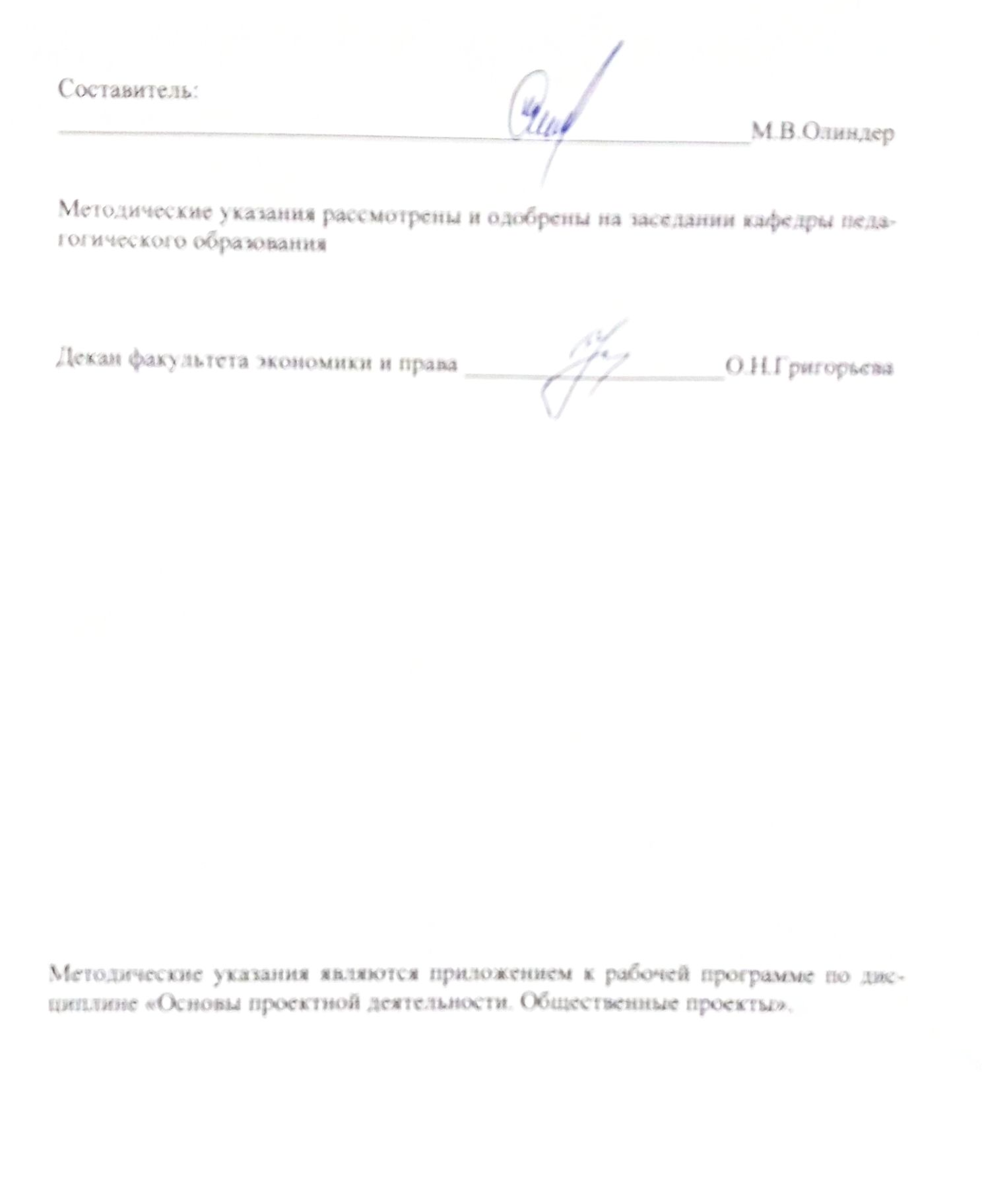 Методические указания для обучающихся по  освоению дисциплины являются приложением к рабочей программе по дисциплине «Современные образовательные технологии»1 Пояснительная запискаВ практике профессиональной подготовки используется лекционно-семинарская система, которая рассчитана на то, что студенты ВО (высшего образования) уже имеют навыки учебной деятельности и способны к самостоятельному поиску и усвоению знаний. Основными формами организации обучения по данной дисциплине являются лекции, практические   занятия, консультации, зачеты.Важным видом учебной и научной деятельности студента в рамках дисциплины «Современные образовательные технологии» в ВУЗе является самостоятельная работа. Целью методических указаний является обеспечение эффективности самостоятельной работы обучающихся через:систематизацию и закрепление полученных теоретических знаний и практических умений;углубление и расширение теоретических знаний;развитие познавательных способностей и активности обучающихся: творческой инициативы, самостоятельности, ответственности и организованности;формирование самостоятельности мышления, способностей к саморазвитию, самосовершенствованию и самореализации;развитие исследовательских умений;использование материала, собранного и полученного в ходе самостоятельных занятий на практических занятиях для эффективной подготовки к итоговой аттестации. Для выполнения самостоятельной работы необходимо пользоваться учебной литературой, Интернет-ресурсами или другими источниками по рекомендации преподавателя и усмотрению студента.2 Виды аудиторной и внеаудиторной самостоятельной работы студентов по дисциплине В образовательном процессе высшего образовательного учреждения выделяется два вида самостоятельной работы – аудиторная, под руководством преподавателя, и внеаудиторная. Тесная взаимосвязь этих видов работ предусматривает дифференциацию и эффективность результатов ее выполнения и зависит от организации, содержания, логики учебного процесса (межпредметных связей, перспективных знаний и др.):Аудиторная самостоятельная работа по дисциплине выполняется на учебных занятиях под непосредственным руководством преподавателя и по его заданию.Внеаудиторная самостоятельная работа выполняется студентом по заданию преподавателя, но без его непосредственного участия.Виды самостоятельной работы студентов по дисциплине «Педагогические технологии» включают в себя:- самоподготовка (проработка и повторение материала разделов и материала учебников и учебных пособий);- подготовка к практическим занятиям;3 Методические рекомендации студентамВ процессе самостоятельной работы студент приобретает навыки самоорганизации, самоконтроля, самоуправления и становится активным самостоятельным субъектом учебной деятельности.Выполняя самостоятельную работу под контролем преподавателя студент должен:освоить минимум содержания, выносимый на самостоятельную работу студентов и предложенный преподавателем в соответствии с Федеральным государственным образовательным стандартом высшего образования (ФГОС ВО) по данной дисциплине;планировать самостоятельную работу в соответствии с графиком самостоятельной работы, предложенным преподавателем;самостоятельную работу студент должен осуществлять в организационных формах, предусмотренных учебным планом и рабочей программой преподавателя; выполнять самостоятельную работу и отчитываться по ее результатам в соответствии с графиком представления результатов, видами и сроками отчетности по самостоятельной работе студентов.Самостоятельная работа студентов должна оказывать важное влияние на формирование личности будущего бакалавра, она планируется студентом самостоятельно. Каждый студент самостоятельно определяет режим своей работы и меру труда, затрачиваемого на овладение учебным содержанием по дисциплине. Он выполняет внеаудиторную работу по личному индивидуальному плану, в зависимости от его подготовки, времени и других условий. 3.1 Методические рекомендации по самоподготовке Самоподготовка включает несколько направлений работы:1) Проработка и повторение лекционного материала Работа на лекции является очень важным видом студенческой деятельности для изучения материалов учебной дисциплины, где раскрываются основные методологические позиции курса, устанавливаются межпредметные связи, выделяются наиболее актуальные проблемы и показываются способы их разрешения. Краткие записи лекций (конспектирование) помогает усвоить материал. Написание конспекта лекций: кратко, схематично, последовательно фиксировать основные   положения, выводы, формулировки, обобщения; помечать важные мысли, выделять ключевые слова, термины. Конспект лучше подразделять на пункты, параграфы, соблюдая красную строку. Принципиальные места, определения, формулы следует сопровождать замечаниями: «важно», «особо   важно», «хорошо запомнить» и т.п. или подчеркивать красной ручкой. Целесообразно разработать собственную символику, сокращения слов, что    позволит сконцентрировать внимание студента на важных сведениях. Работая над конспектом лекций, всегда следует использовать не только учебник, но и ту литературу, которую дополнительно рекомендовал лектор, в том числе нормативно-правовые акты соответствующей направленности. По   результатам работы с конспектом лекции следует обозначить вопросы, термины, которые нуждаются в более детальной проработке на основе работы с литературными источниками. Лекционный материал является базовым, с которого необходимо начать освоение соответствующего раздела или темы. В ходе лекций раскрываются основные вопросы в рамках рассматриваемых тем, делаются акценты на наиболее сложные и интересные положения изучаемого материала, которые должны быть приняты студентами во внимание. Материалы лекций являются основой для подготовки студентов к практическим занятиям.Необходимо просмотреть конспект сразу после занятий. Отметить материал конспекта лекций, который вызывает затруднения для понимания. Попытаться найти ответы самостоятельно, используя предлагаемую литературу. Если самостоятельно не удалось разобраться в материале, необходимо сформулировать вопросы и обратится за помощью к преподавателю.Каждую неделю следует отводить время для повторения пройденного материала, проверяя свои знания и умения используя контрольные вопросы.2) Работа с литературными источниками. В процессе повторения и переработки лекционного материала студентам необходимо обратить особое внимание на самостоятельное изучение рекомендованной учебно-методической (а также научной и популярной) литературы. Самостоятельная работа с учебниками, учебными пособиями, научной, справочной и популярной литературой, материалами периодических изданий и Интернета, статистическими данными является наиболее эффективным методом получения знаний, позволяет значительно активизировать процесс овладения информацией, способствует более глубокому усвоению изучаемого материала, формирует у студентов свое отношение к конкретной проблеме. Выделяют четыре основные установки в чтении научного текста:информационно-поисковый (задача – найти, выделить искомую информацию);усваивающая (усилия читателя направлены на то, чтобы как можно полнее осознать и запомнить как сами сведения излагаемые автором, так и всю логику его рассуждений);аналитико-критическая (читатель стремится критически осмыслить материал, проанализировав его, определив свое отношение к нему);творческая (создает у читателя готовность в том или ином виде – как отправной пункт для своих рассуждений, как образ для действия по аналогии и т.п.; позволяет использовать суждения автора, ход его мыслей, результат наблюдения, разработанную методику, дополнить их, подвергнуть новой проверке).Одним из видов систематизированной записи прочитанного является конспектирование. Конспект – сложный способ изложения содержания книги или статьи в логической последовательности. Конспект аккумулирует в себе предыдущие виды записи, позволяет всесторонне охватить содержание книги, статьи. Поэтому умение составлять план, тезисы, делать выписки и другие записи определяет и технологию составления конспекта.3) Методические рекомендации по составлению конспектаВнимательно прочитайте текст. Уточните в справочной литературе непонятные слова. При записи не забудьте вынести справочные данные на поля конспекта;Выделите главное, составьте план;Кратко сформулируйте основные положения текста, отметьте аргументацию автора;Законспектируйте материал, четко следуя пунктам плана. При конспектировании старайтесь выразить мысль своими словами. Записи следует вести четко, ясно;Грамотно записывайте цитаты. Цитируя, учитывайте лаконичность, значимость мысли.В тексте конспекта желательно приводить не только тезисные положения, но и их доказательства. При оформлении конспекта необходимо стремиться к емкости каждого предложения. Мысли автора книги следует излагать кратко, заботясь о стиле и выразительности написанного. Число дополнительных элементов конспекта должно быть логически обоснованным, записи должны распределяться в определенной последовательности, отвечающей логической структуре произведения. Для уточнения и дополнения необходимо оставлять поля.Овладение навыками конспектирования требует от студента целеустремленности, повседневной самостоятельной работы.3.2 Методические рекомендации по подготовке к практическим занятиям (семинарам)Практические занятия являются одним из видов занятий при изучении курса дисциплины «Педагогические технологии» и включают самостоятельную подготовку студентов по заранее предложенному плану темы, конспектирование предложенной литературы, составление схем, таблиц, работу со словарями, учебными пособиями, первоисточниками, подготовку докладов, решение задач и проблемных ситуаций.Целью практических занятий является закрепление, расширение, углубление теоретических знаний, полученных на лекциях и в ходе самостоятельной работы, развитие познавательных способностей.Задачей практического занятия является формирование навыков самостоятельного мышления и публичного выступления при изучении темы, умения обобщать и анализировать фактический материал, сравнивать различные точки зрения, определять и аргументировать собственную позицию. Основой этого вида занятий является изучение первоисточников, повторение теоретического материала, решение проблемно-поисковых вопросов. В процессе подготовки к практическим занятиям обучающийся овладевает:1) самостоятельной работой с научной, учебной литературой, научными изданиями, справочниками;2) находит, отбирает и обобщает, анализирует информацию;3) выступает перед аудиторией;4) рационально усваивает категориальный аппарат.Самоподготовка к практическим занятиям включает такие виды деятельности как:1) самостоятельная проработка конспекта лекции, учебников, учебных пособий, учебно-методической литературы;2) конспектирование обязательной литературы; работа с первоисточниками (является основой для обмена мнениями, выявления непонятного);3) выступления с докладами (работа над домашними заданиями и их защита);4) подготовка к опросам, зачету.3.3 Методические рекомендации по подготовке докладов и выступленийДоклад – публичное сообщение, представляющее собой развёрнутое изложение определённой темы. Этапы подготовки доклада: 1) определение цели доклада; 2) подбор необходимого материала, определяющего содержание доклада; 3) составление плана доклада, распределение собранного материала в необходимой логической последовательности; 4) общее знакомство с литературой и выделение среди источников главного; 5) уточнение плана, отбор материала к каждому пункту плана; 6) композиционное оформление доклада; 7) заучивание, запоминание текста доклада, подготовки тезисов выступления; 8) выступление с докладом; 9) обсуждение доклада; 10) оценивание доклада. Композиционное оформление доклада – это его реальная речевая внешняя структура, в ней отражается соотношение частей выступления по их цели, стилистическим особенностям, по объёму, сочетанию рациональных и эмоциональных моментов, как правило, элементами композиции доклада являются: вступление, определение предмета выступления, изложение(опровержение), заключение. Вступление помогает обеспечить успех выступления по любой тематике. Вступление должно содержать: название доклада; сообщение основной идеи; современную оценку предмета изложения; краткое перечисление рассматриваемых вопросов; интересную для слушателей форму изложения; акцентирование оригинальности подхода. Выступление состоит из следующих частей: 1) основная часть, в которой выступающий должен раскрыть суть темы, обычно строится по принципу отчёта. Задача основной части: представить достаточно данных для того, чтобы слушатели заинтересовались темой и захотели ознакомиться с материалами; 2) заключение - это чёткое обобщение и краткие выводы по излагаемой теме. Регламент доклада не должен превышать 7-10 мин. Объем машинописного текста доклада должен быть рассчитан на произнесение доклада в течение 7 -10 минут (3-5 машинописных листа текста с докладом). Поэтому при подборе необходимого материала для доклада отбирается самое главное. 3.4 Методические рекомендации по созданию презентацийКомпьютерную презентацию, сопровождающую выступление докладчика, следует подготовить в программе MS PowerPoint. Презентация как документ представляет собой последовательность сменяющих друг друга слайдов - то есть электронных страничек, занимающих весь экран монитора (без присутствия панелей программы). Чаще всего демонстрация презентации проецируется на большом экране, реже – раздается собравшимся как печатный материал. Количество слайдов должно быть адекватно содержанию и продолжительности выступления (например, для 5- минутного выступления рекомендуется использовать не более 10 слайдов). На первом слайде обязательно представляется тема выступления и сведения об авторах. Следующие слайды можно подготовить, используя две различные стратегии их подготовки: 1 стратегия: на слайды выносится опорный конспект выступления и ключевые слова с тем, чтобы пользоваться ими как планом для выступления. В этом случае к слайдам предъявляются следующие требования: 1) объем текста на слайде – не больше 7 строк; 2) маркированный/нумерованный список содержит не более 7 элементов; 3) отсутствуют знаки пунктуации в конце строк в маркированных и нумерованных списках; 4) значимая информация выделяется с помощью цвета, кегля, эффектов анимации. Особо внимательно необходимо проверить текст на отсутствие ошибок и опечаток. Основная ошибка при выборе данной стратегии состоит в том, что выступающие заменяют свою речь чтением текста со слайдов. 2 стратегия: на слайды помещается фактический материал (таблицы, графики, фотографии и пр.), который является уместным и достаточным средством наглядности, помогает в раскрытии стержневой идеи выступления. В этом случае к слайдам предъявляются следующие требования: выбранные средства визуализации информации (таблицы, схемы, графики и т. д.) соответствуют содержанию; использованы иллюстрации хорошего качества (высокого разрешения), с четким изображением (как правило, никто из присутствующих не заинтересован вчитываться в текст на ваших слайдах и всматриваться в мелкие иллюстрации); максимальное количество графической информации на одном слайде – 2 рисунка (фотографии, схемы и т.д.) с текстовыми комментариями (не более 2 строк к каждому). Наиболее важная информация должна располагаться в центре экрана. Основная ошибка при выборе данной стратегии – «соревнование» со своим иллюстративным материалов (аудитории не предоставляется достаточно времени, чтобы воспринять материал на слайдах). Обычный слайд, без эффектов анимации должен демонстрироваться на экране не менее 10 - 15 секунд. За меньшее время присутствующие не успеет осознать содержание слайда. Особо тщательно необходимо отнестись к оформлению презентации. Для всех слайдов презентации необходимо использовать один и тот же шаблон оформления, кегль – для заголовков - не меньше 24 пунктов, для информации - не менее 18. В презентациях не принято ставить переносы в словах. Яркие краски, сложные цветные построения, излишняя анимация, выпрыгивающий текст или иллюстрация — не самое лучшее дополнение к научному докладу. Также нежелательны звуковые эффекты в ходе демонстрации презентации. Наилучшим является контрастный цвет фона и текста: белый фон – черный текст. Лучше не смешивать разные типы шрифтов в одной презентации. Рекомендуется не злоупотреблять прописными буквами (они читаются хуже). Неконтрастные слайды будут смотреться тусклыми и невыразительными, особенно в светлых аудиториях. Для лучшей ориентации в презентации по ходу выступления лучше пронумеровать слайды. Желательно, чтобы на слайдах оставались поля, не менее 1 см с каждой стороны. Вспомогательная информация (управляющие кнопки) не должны преобладать над основной информацией (текстом, иллюстрациями). Использовать встроенные эффекты анимации можно только, когда без этого не обойтись (например, последовательное появление элементов диаграммы). Для акцентирования внимания на какой-то конкретной информации слайда можно воспользоваться лазерной указкой. Таблицы и диаграммы размещаются на светлом или белом фоне, их реальный отображаемый размер шрифта должен быть не менее 18 pt.Если выступающий предпочитает воспользоваться помощью оператора (что тоже возможно), а не листать слайды самостоятельно, очень полезно предусмотреть ссылки на слайды в тексте доклада («Следующий слайд, пожалуйста...»). Заключительный слайд презентации, содержащий текст «Спасибо за внимание» или «Конец», не приемлем для презентации, сопровождающей публичное выступление, поскольку завершение показа слайдов еще не является завершением выступления. Следует повторить первый слайд в конце презентации, поскольку это дает возможность еще раз напомнить слушателям тему выступления и имя докладчика, а также перейти к вопросам, либо завершить выступление. Для показа файл презентации необходимо сохранить в формате «Демонстрация PowerPоint» (Файл — Сохранить как — Тип файла — Демонстрация PowerPоint). В этом случае презентация автоматически открывается в режиме полноэкранного показа (slideshow) и слушатели избавлены как от вида рабочего окна программы PowerPoint, так и от потерь времени в начале показа презентации. После подготовки презентации полезно проконтролировать себя вопросами: удалось ли достичь конечной цели презентации (что удалось определить, объяснить, предложить или продемонстрировать с помощью нее?); к каким особенностям объекта презентации удалось привлечь внимание аудитории? не отвлекает ли созданная презентация от устного выступления? После подготовки презентации необходима репетиция выступления.3.5 Методические рекомендации по выполнению заданий творческого уровня Творческие задания – одна из форм самостоятельной работы студентов, способствующая углублению знаний, выработке устойчивых навыков самостоятельной работы. Творческое задание – задание, которое содержит больший или меньший элемент неизвестности и имеет, как правило, несколько подходов. В качестве главных признаков творческих работ студентов выделяют: высокую степень самостоятельности; умение логически обрабатывать материал; умение самостоятельно сравнивать, сопоставлять и обобщать материал; умение классифицировать материал по тем или иным признакам; умение высказывать свое отношение к описываемым явлениям и событиям; умение давать собственную оценку какой-либо работы и др. В рамках дисциплины используются задания когнитивного типа: 1. Научная проблема – решить реальную проблему, которая существует в науке. 2. Структура – нахождение, определение принципов построения различных структур. 3. Общее в разном – вычленение общего и отличного в разных системах. 4. Разно-научное познание – одновременная работа с разными способами исследования одного и того же объекта. Студенту целесообразно выделить в рамках решаемого задания проблемную зону, постараться самостоятельно ее изучить и творчески подойти к результатам представления полученных результатов. Вычленить «рациональное зерно» помогут статистические, справочные и специализированные источники информации. Для успешного анализа заданий следует придерживаться ряда принципов: – используйте знания, полученные в процессе лекционного курса; – внимательно читайте задание для ознакомления с имеющейся информацией, не торопитесь с выводами; – не смешивайте предположения с фактами. Анализ должен осуществляться в определенной последовательности: 1. Выделение проблемы. 2. Поиск фактов по данной проблеме. 3. Рассмотрение альтернативных решений. 4. Выбор обоснованного решения. При проведении письменного анализа задания помните, что основное требование, предъявляемое к нему, – краткость.Завершающим этапом является защита творческого задания. 4 Контроль и управление самостоятельной работой студентовКонтроль результатов внеаудиторной самостоятельной работы студентов осуществляется в пределах времени, отведенного на обязательные учебные занятия по дисциплине «Педагогические технологии» и устанавливается в следующих формах:1) включение вопросов, выносимых на самостоятельное изучение в перечень контрольных вопросов для самопроверки;2) тестовый контроль.Управление самостоятельной работы студентов осуществляется через следующие формы контроля и обучения:1) консультации, в ходе которых студенты должны осмыслить полученную информацию, а преподаватель определить степень понимания темы и оказать необходимую помощь;2) текущий контроль осуществляется в ходе практических занятий;3) итоговый контроль осуществляется через зачет.Критериями оценок результатов внеаудиторной самостоятельной работы студентов являются:уровень освоения студентами учебного материала;умения студента использовать теоретические знания при выполнении практических работ, тестовых заданий;обоснованность и четкость изложения письменного отчета по выполненной практической работе. Итоговой формой контроля знаний, умений и навыков по дисциплине является зачет (проводимый в двух формах на выбор преподавателя):1) по билетам, которые включают два вопроса. Оценка знаний студентов производится по следующим критериям:- «зачтено» — выставляется студенту, если:1 Дан полный, в логической последовательности развернутый ответ на поставленный вопрос, где он продемонстрировал знания предмета в полном объеме учебной программы, достаточно глубоко осмысливает дисциплину, самостоятельно, и исчерпывающе отвечает на дополнительные вопросы, приводит собственные примеры по проблематике поставленного вопроса.Дан развернутый ответ на поставленный вопрос, где студент демонстрирует знания, приобретенные на лекционных и семинарских занятиях, а также полученные посредством изучения обязательных учебных материалов по курсу, дает аргументированные ответы, приводит примеры, в ответе присутствует свободное владение монологической речью, логичность и последовательность ответа. Однако допускается неточность в ответе.Дан ответ, свидетельствующий в основном о знании процессов изучаемой дисциплины, отличающийся недостаточной глубиной и полнотой раскрытия темы, знанием основных вопросов теории, слабо сформированными навыками анализа явлений, процессов, недостаточным умением давать аргументированные ответы и приводить примеры, недостаточно свободным владением монологической речью, логичностью и последовательностью ответа. Допускается несколько ошибок в содержании ответа;- «незачтено» - выставляется студенту, который содержит ряд серьезных неточностей, обнаруживающий незнание процессов изучаемой предметной области, отличающийся неглубоким раскрытием темы, незнанием основных вопросов теории, несформированными навыками анализа явлений, процессов, неумением давать аргументированные ответы, слабым владением монологической речью, отсутствием логичности и последовательности. Выводы поверхностны.2) в форме тестирования (таблица 1)Таблица 1 - Критерии оценки тестированияПравила подготовки к итоговой форме контроля:по билетамЛучше сразу сориентироваться во всем материале и обязательно расположить весь материал согласно вопросам (или вопросам, обсуждаемым на занятиях), эта работа может занять много времени, но все остальное – это уже технические детали.Сама подготовка связана не только с «запоминанием». Подготовка также предполагает и переосмысление материала, и даже рассмотрение альтернативных идей. Готовить «шпаргалки» полезно, но пользоваться ими рискованно. Главный смысл подготовки «шпаргалок» – это систематизация и оптимизация знаний, что поможет сформировать общий ориентир в сложном материале и позволит отвечающему студенту лучше показать свои познания (точнее – ориентировку в знаниях, что намного важнее знания «запомненного» и «тут же забытого» после сдачи).В своем ответе на вопрос билета студент сначала должен продемонстрировать, что он «усвоил» все, что требуется по программе обучения (или по программе данного преподавателя), и лишь после этого он вправе высказать иные, желательно аргументированные точки зрения.тестированиеПри самостоятельной подготовке к тестированию студенту необходимо: 1) готовясь к тестированию, проработать информационный материал по дисциплине. Проконсультироваться с преподавателем по вопросу выбора учебной литературы. 2) четко выяснить все условия тестирования заранее: сколько тестов будет предложено, сколько времени отводится на тестирование, какова система оценки результатов и т.д. 3) приступая к работе с тестами, внимательно и до конца прочитать вопрос и предлагаемые варианты ответов. Выбрать правильные (их может быть несколько). На отдельном листке ответов выписать цифру вопроса и буквы, соответствующие правильным ответам; 4) в процессе решения желательно применять несколько подходов в решении задания. Это позволяет максимально гибко оперировать методами решения, находя каждый раз оптимальный вариант. 5) если имеется чрезвычайно трудный вопрос, не тратить много времени на него. Переходить к другим тестам - к трудному вопросу можно вернуться в конце. 6) обязательно оставить время для проверки ответов, чтобы избежать механических ошибок.Оценка в баллах% выполненияОценка по традиционной системе51-10051-100«зачтено»0-500-50«незачтено»